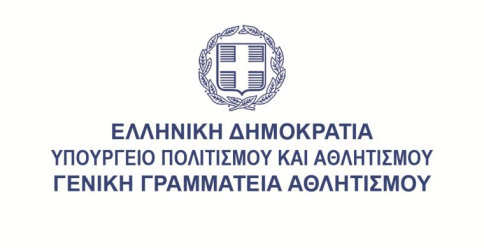 ΦΥΛΛΟ ΙΑΤΡΙΚΟΥ ΙΣΤΟΡΙΚΟΥ ΤΕΧΝΙΚΟΥ ΠΡΟΣΩΠΙΚΟΥΙΑΤΡΙΚΟ ΑΠΟΡΡΗΤΟΕΠΩΝΥΜΟ: 	__________________________________	ΟΝΟΜΑ:     _________________________________ΦΥΛΟ: 	Α    Θ		ΗΛΙΚΙΑ:	 ______       	ΗΜΕΡΟΜΗΝΙΑ ΓΕΝΝΗΣΗΣ:   ___________________________ΟΝΟΜΑ ΠΑΤΕΡΑ: ____________________________  ΔΙΕΥΘΥΝΣΗ: ____________________________________________________________________________ΤΗΛΕΦΩΝΟ ΟΙΚΙΑΣ ΑΘΛΗΤΗ/ΤΡΙΑΣ:  ___________________________________ ΚΙΝΗΤΟ:_ ___________________ΟΝΟΜΑΤΕΠΩΝΥΜΟ ΙΑΤΡΟΥ ΟΜΑΔΑΣ:  _____________________ ________________________________________ΤΗΛΕΦΩΝΟ ΙΑΤΡΟΥ ΟΜΑΔΑΣ  (Η ΠΑΙΔΙΑΤΡΟΥ) : ________________________  ΚΙΝΗΤΟ: ______________________ΟΝΟΜΑ ΚΑΙ ΤΗΛΕΦΩΝΟ ΚΑΡΔΙΟΛΟΓΟΥ: ____________________________________________________________ΑΤΟΜΙΚΟ ΙΣΤΟΡΙΚΟ (ΚΥΚΛΩΣΤΕ ΤΗΝ ΑΠΑΝΤΗΣΗ ΠΟΥ ΣΑΣ ΑΝΤΙΠΡΟΣΩΠΕΥΕΙ)1.	Είχατε πρόσφατα νoσηλευτεί για CoVID-19;	Α.	ΟΧΙ	Β.	ΝΑΙ (Αναφέρατε Νοσοκομείο και Ημερομηνίες )   _______________________________________		_______________________________________________________________________________2.	Είχατε κάνει για οποιοδήποτε λόγο τεστ PCR (ρινικό ή φαρυγγικό επίχρισμα) για  CoVID-19;	Α.	ΟΧΙ	Β.	ΝΑΙ ΗΤΑΝ ΑΡΝΗΤΙΚΟ 					(ΗΜΕΡΟΜ) ___________________	Γ. 	ΝΑΙ ΗΤΑΝ ΘΕΤΙΚΟ ΧΩΡΙΣ ΣΥΜΠΤΩΜΑΤΑ KAI ΕΜΕΙΝΑ ΣΠΙΤΙ 	(ΗΜΕΡΟΜ) ___________________3.	Είχατε κάνει για οποιοδήποτε λόγο τεστ αντισωμάτων για  CoVID-19;	Α.	ΟΧΙ	Β.	ΝΑΙ ΗΤΑΝ ΑΡΝΗΤΙΚΟ 					(ΗΜΕΡΟΜ) ___________________	Γ. 	ΝΑΙ ΗΤΑΝ ΘΕΤΙΚΟ ΧΩΡΙΣ ΣΥΜΠΤΩΜΑΤΑ KAI ΕΜΕΙΝΑ ΣΠΙΤΙ 	(ΗΜΕΡΟΜ) ___________________4.	Είχε κάποιο άτομο του στενού περιβάλλοντος σας πρόσφατα νοσήσει από CoVID-19;	Α.	ΟΧΙ	Β.	ΝΑΙ (Αναφέρατε Νοσοκομείο και Ημερομηνίες)   _______________________________________		_______________________________________________________________________________5.	Ταξιδέψατε τις τελευταίες 20 μέρες στο εξωτερικό;	Α.	ΟΧΙ	Β.	ΝΑΙ (Σε ποιες χώρες) _____________________________________________________________		_______________________________________________________________________________6.	Είχατε πρόσφατα (τελευταίες 6 εβδομάδες) κάποιο εμπύρετο νόσημα;	Α.	ΟΧΙ	Β.	ΝΑΙ (Αναλύστε)_____________________________________________________________		_______________________________________________________________________________7.	Έχετε αίσθημα εύκολης κόπωσης, ξηρό βήχα ή δύσπνοια τις τελευταίες 6 εβδομάδες;	Α.	ΟΧΙ	Β.	ΝΑΙ (Αναλύστε) __________________________________________________________________		_______________________________________________________________________________8.	Είστε καπνιστής/καπνίστρια; Α.	ΟΧΙ Β.	ΝΑΙ (μέσος αριθμός τσιγάρων ανά ημέρα: ___________) 9.	Έχετε κάτι άλλο να προσθέσετε;		_______________________________________________________________________________		_______________________________________________________________________________		_______________________________________________________________________________		_______________________________________________________________________________ΥΠΕΥΘΥΝΗ ΔΗΛΩΣΗ ΑΘΛΗΤΗ (H ΚΗΔΕΜΟΝΑ ΣΕ ΑΝΗΛΙΚΟ)Ο κάτωθι υπογεγραμμένος δηλώνει υπεύθυνα ότι τα ανωτέρω στοιχεία είναι αληθή.Κατανοούμε ότι η συλλογή αυτών των πληροφοριών γίνεται για καθαρά ιατρικούς σκοπούς και ότι λεπτομέρειες της υγείας του αθλητή δεν θα περιέλθουν σε τρίτα πρόσωπα.Κατανοούμε επίσης ότι το Ιατρικό Επιτελείο μπορεί να προτείνει την προσωρινή ή και οριστική απομάκρυνση του αθλητή από τις αθλητικές δραστηριότητες εφόσον κριθεί ότι αυτή μπορεί να επιδεινώσει κάποιο πρόβλημα υγείας ή ακόμη και να  θέσει σε κίνδυνο τη ζωή τη δική του ή άλλων.ΗΜΕΡΟΜΗΝΙΑ  __________________________ΙΔΙΟΤΗΤΑ_________________________________ΟΝΟΜΑΤΕΠΩΝΥΜΟ _________________________ ΥΠΟΓΡΑΦΗ ________________________